MARDI 4 MAI 2021Ci-dessous la suite de nos petits jeux hebdomadaires. N’hésitez surtout pas à me faire remonter vos avis, remarques ou propositions (centrerotterdam67@gmail.com).Au plaisir de vous retrouver !
Faïma
Jeu numéro 1 : Mots croisés : trouver les mots en fonction de leur définition. Une case = une lettre, cliquer sur la case pour écrire la bonne lettre. Les mots peuvent être verticaux ou horizontaux, les cases bleues foncées correspondent aux lettres utilisées 2 fois, pour un mot horizontal et un vertical. Exemple :      


Jeu numéro 2 : Les mots coupés : Constituer 20 mots de 2 syllabes issus d thème des vêtements. Chaque syllabe ne peut être utilisée qu’une seule fois.
- 					-					-- 					-					--					-					--					-					--					-					--					-					--					-					Jeu numéro 3 : Tétris : remplissez la grille à gauche avec les formes colorées à côté. Vous pouvez retourner les formes en cliquant dessus.Jeu numéro 4 : Donner les contraires Jeu numéro 5 : Charades« Mon premier est un nombre entier supérieur à 0 mais inférieur à deux.
Les vaches passent leur temps dans mon deuxième.
Mon troisième est une note de musique.
Mon quatrième est un pronom indéfini.
Mon tout peut être trompeuse. »Qui suis-je ? …………

« Mon premier est une note de musique.
Mon deuxième est le contraire de laid.
Mon troisième est un rongeur qui vit parfois dans les égouts.
Mon quatrième se trouve sur les maisons.
Mon cinquième exprime le fait de faire de nouveau une action.
Mon tout abrite souvent des scientifiques. »Qui suis-je ? …………
« Mon premier est un chiffre qui donne le même chiffre si on le multiplie par lui-même.
Mon deuxième est une boisson qui peut se boire au petit-déjeuner.
Mon troisième est un poisson qui se déplace d'une manière originale.
Mon quatrième est le contraire de 'avec'.
Mon tout désigne quelque chose qui retient l'attention. »Qui suis-je ? …………Jeu numéro 6 : Trouver les mots manquants des proverbes.
La nuit tous ………………………… sont grisLes absents ont toujours ……………………A chaque ………………… suffit sa peineAide-toi, le ……………… t'aideraL'appétit vient ………………………Après la pluie, ………………………………L'argent ne fait pas ……………………………Aux grands………………, les grands remèdesLes bons ……………………… font les bons amisCe que femme veut, ………………… le veutC’est en forgeant qu’on devient …………………………Chacun pour soi et …………………… pour tousChacun voit …………………… à sa porteLes chiens ne font pas des ………………Chose promise, …………………………Heureux au jeu, malheureux en ……………………S'il pleut à la Saint Médard il pleuvra …………………… plus tardUn homme …………………… en vaut deuxLe mieux est …………………… du bienLa nuit porte …………………Il n’y a pas de fumée ………………………Le monde ………………………… à ceux qui se lèvent tôtL’amour est ………………………Jeu numéro 7 :  Démêler le vrai du faux
Jeu numéro 8 : Remplacer les espaces par le mot qui convientExécrer - exhiber - excursion - expatrier - exposer - exclamation - exonéré - exproprier - exorbitant - extirper – excroissances1.	Un cri, un mot exprimant la joie, la surprise, est une ………………….......
2.	Les verrues sont des …………………………… 
3.	Un voyage à l’extérieur d’une ville, est une ………………………………… 
4.	Avoir en horreur, c’est …………………………………… 
5.	Montrer son passeport, c’est l’……………………
6.	Être ……………………….... du service militaire, c’est en être dispensé. 
7.	Un prix………………………… est un prix exagéré. 
8.	S’…………………, c’est quitter sa patrie. 
9.	Mettre en vue une marchandise, c’est l’…………………… 
10.	Priver quelqu’un de sa propriété, c’est l’……………………. 
11.	Pour approprier un champ il faut en ……………………… les mauvaises herbes. 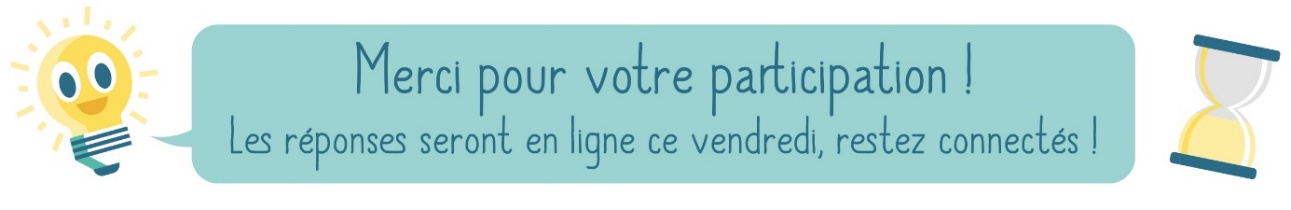 1Divertissement :1Action de mettre de la vivacité9Personne qui réside en un lieu2Groupement de personnes10Portion de quelque chose3Groupe de travail autour d'une activité11Action de diviser une chose4Tolérance des échanges12Entrevue entre plusieurs personnes5Relatif à la culture13Qui est situé à côté6Qui se rapporte à une société14Action de quitter un lieu7Conversation entre plusieurs personnes15Action de recevoir quelqu'un8Détection par le son et l'attentionBOUMANFUTAIBEREPEIILOTPLETCAZERSONLEVESKADAILPETEPOGICOTLOGNOIRPECALLEURSEAUCHANJUTEAUCICHÂPARCOMBANLETBLAMAIROTRICHAUD…LOURD…ENERVE…TRISTE…NOIR…AFFAME…LUMINEUX…SALE…EVEILLE…PROPRE…RICHE…POLI…SIMPLE…RAPIDE…VIDE…SOLIDE…HUMIDE…GENEREUX…ALTRUISTE…SYMPATHIQUE…VRAIFAUXCertaines pierres flottent sur l’eauIl est impossible d’éternuer les yeux ouvertsLe taureau est excité par la couleur rougeLe muscle le plus puissant du corps humain est la langueLes légumes en conserves contiennent parfois plus de vitamines que les légumes fraisL’éléphant est le seul animal qui ne peut pas sauterLe poisson rouge a une mémoire de quelques secondesLes chats voient dans le noir